Abacus:					10,194:					340,569: 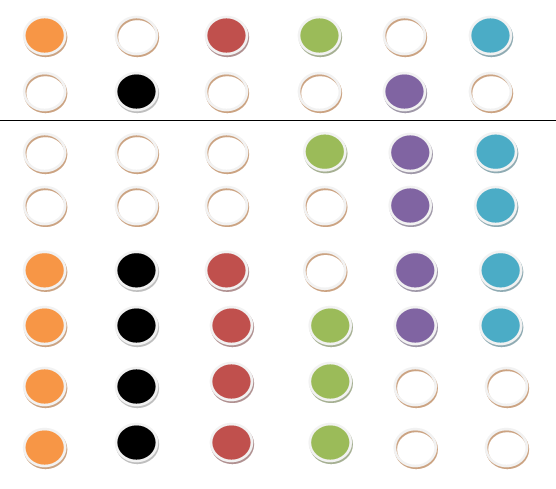 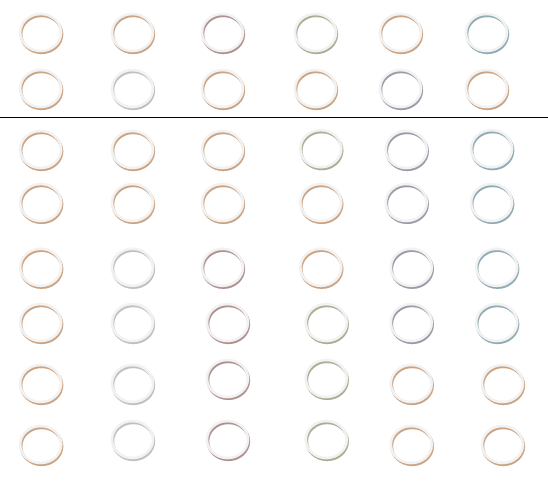 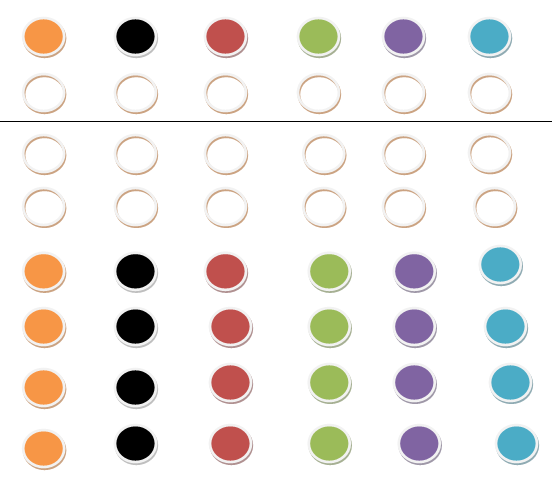 26:						856:						57,004: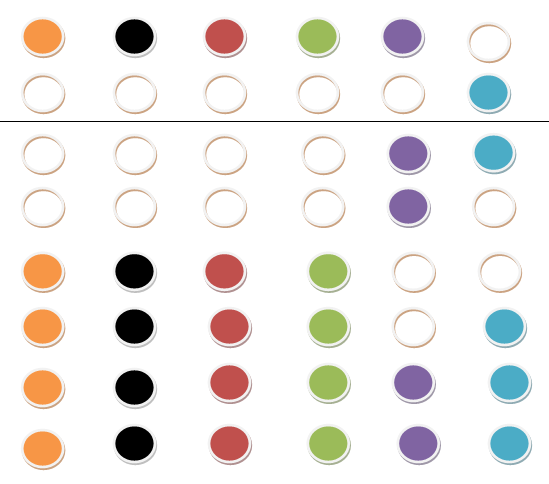 82: 						437:						2,285: 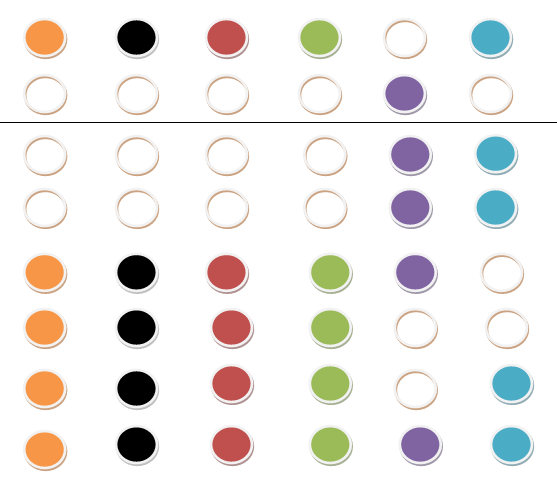 